内部应聘申请表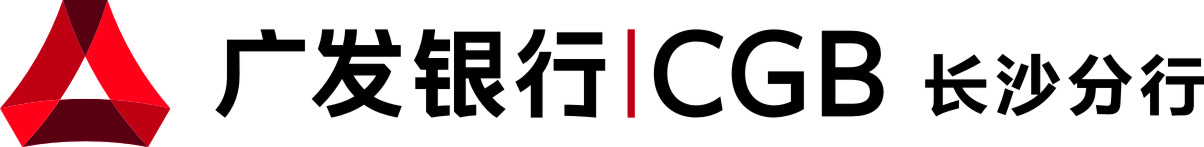 应聘岗位：                                            填表日期：     年    月    日姓名姓名曾用名曾用名性别性别性别正面免冠彩色照片正面免冠彩色照片正面免冠彩色照片正面免冠彩色照片国籍国籍民族民族生源地生源地生源地正面免冠彩色照片正面免冠彩色照片正面免冠彩色照片正面免冠彩色照片户籍地户籍地出生地出生地出生日期出生日期出生日期正面免冠彩色照片正面免冠彩色照片正面免冠彩色照片正面免冠彩色照片身高身高血型血型婚姻状况婚姻状况婚姻状况正面免冠彩色照片正面免冠彩色照片正面免冠彩色照片正面免冠彩色照片政治面目政治面目最高学历最高学历职称职称职称正面免冠彩色照片正面免冠彩色照片正面免冠彩色照片正面免冠彩色照片毕业学校毕业学校专业专业专业外语语种及熟练程度外语语种及熟练程度外语语种及熟练程度外语语种及熟练程度外语语种及熟练程度外语语种及熟练程度身份证号身份证号身份证号现住址现住址邮编邮编联系电话联系电话电子邮箱电子邮箱电子邮箱紧急联系人紧急联系人紧急联系人紧急联系人紧急联系人联系方式紧急联系人联系方式紧急联系人联系方式紧急联系人联系方式紧急联系人联系方式与现单位签订何种劳动合同：□固定期限   终止日期 _______________         □无固定期限       □完成某项工作为期限与现单位签订何种劳动合同：□固定期限   终止日期 _______________         □无固定期限       □完成某项工作为期限与现单位签订何种劳动合同：□固定期限   终止日期 _______________         □无固定期限       □完成某项工作为期限与现单位签订何种劳动合同：□固定期限   终止日期 _______________         □无固定期限       □完成某项工作为期限与现单位签订何种劳动合同：□固定期限   终止日期 _______________         □无固定期限       □完成某项工作为期限与现单位签订何种劳动合同：□固定期限   终止日期 _______________         □无固定期限       □完成某项工作为期限与现单位签订何种劳动合同：□固定期限   终止日期 _______________         □无固定期限       □完成某项工作为期限与现单位签订何种劳动合同：□固定期限   终止日期 _______________         □无固定期限       □完成某项工作为期限与现单位签订何种劳动合同：□固定期限   终止日期 _______________         □无固定期限       □完成某项工作为期限与现单位签订何种劳动合同：□固定期限   终止日期 _______________         □无固定期限       □完成某项工作为期限与现单位签订何种劳动合同：□固定期限   终止日期 _______________         □无固定期限       □完成某项工作为期限与现单位签订何种劳动合同：□固定期限   终止日期 _______________         □无固定期限       □完成某项工作为期限与现单位签订何种劳动合同：□固定期限   终止日期 _______________         □无固定期限       □完成某项工作为期限与现单位签订何种劳动合同：□固定期限   终止日期 _______________         □无固定期限       □完成某项工作为期限与现单位签订何种劳动合同：□固定期限   终止日期 _______________         □无固定期限       □完成某项工作为期限与现单位签订何种劳动合同：□固定期限   终止日期 _______________         □无固定期限       □完成某项工作为期限与现单位签订何种劳动合同：□固定期限   终止日期 _______________         □无固定期限       □完成某项工作为期限与现单位签订何种劳动合同：□固定期限   终止日期 _______________         □无固定期限       □完成某项工作为期限与现单位签订何种劳动合同：□固定期限   终止日期 _______________         □无固定期限       □完成某项工作为期限现待遇 ________ 元/年           期望待遇 ________ 元/年          其它要求_________现待遇 ________ 元/年           期望待遇 ________ 元/年          其它要求_________现待遇 ________ 元/年           期望待遇 ________ 元/年          其它要求_________现待遇 ________ 元/年           期望待遇 ________ 元/年          其它要求_________现待遇 ________ 元/年           期望待遇 ________ 元/年          其它要求_________现待遇 ________ 元/年           期望待遇 ________ 元/年          其它要求_________现待遇 ________ 元/年           期望待遇 ________ 元/年          其它要求_________现待遇 ________ 元/年           期望待遇 ________ 元/年          其它要求_________现待遇 ________ 元/年           期望待遇 ________ 元/年          其它要求_________现待遇 ________ 元/年           期望待遇 ________ 元/年          其它要求_________现待遇 ________ 元/年           期望待遇 ________ 元/年          其它要求_________现待遇 ________ 元/年           期望待遇 ________ 元/年          其它要求_________现待遇 ________ 元/年           期望待遇 ________ 元/年          其它要求_________现待遇 ________ 元/年           期望待遇 ________ 元/年          其它要求_________现待遇 ________ 元/年           期望待遇 ________ 元/年          其它要求_________现待遇 ________ 元/年           期望待遇 ________ 元/年          其它要求_________现待遇 ________ 元/年           期望待遇 ________ 元/年          其它要求_________现待遇 ________ 元/年           期望待遇 ________ 元/年          其它要求_________现待遇 ________ 元/年           期望待遇 ________ 元/年          其它要求_________受教育情况(请从高中教育填起)受教育情况(请从高中教育填起)受教育情况(请从高中教育填起)受教育情况(请从高中教育填起)受教育情况(请从高中教育填起)受教育情况(请从高中教育填起)受教育情况(请从高中教育填起)受教育情况(请从高中教育填起)受教育情况(请从高中教育填起)受教育情况(请从高中教育填起)受教育情况(请从高中教育填起)受教育情况(请从高中教育填起)受教育情况(请从高中教育填起)受教育情况(请从高中教育填起)受教育情况(请从高中教育填起)受教育情况(请从高中教育填起)受教育情况(请从高中教育填起)受教育情况(请从高中教育填起)受教育情况(请从高中教育填起)起止时间起止时间起止时间学校及专业学校及专业学校及专业学校及专业学校及专业学校及专业学校及专业学校及专业学历（学位）学历（学位）学历（学位）学历（学位）学历（学位）是否全日制教育是否全日制教育是否全日制教育工作经历工作经历工作经历工作经历工作经历工作经历工作经历工作经历工作经历工作经历工作经历工作经历工作经历工作经历工作经历工作经历工作经历工作经历工作经历起止时间起止时间起止时间起止时间单位名称及职务单位名称及职务单位名称及职务单位名称及职务单位名称及职务单位名称及职务单位名称及职务单位名称及职务证明人及电话证明人及电话证明人及电话证明人及电话证明人及电话离职原因离职原因重要能力证书重要能力证书重要能力证书重要能力证书重要能力证书重要能力证书重要能力证书重要能力证书重要能力证书重要能力证书重要能力证书重要能力证书重要能力证书重要能力证书重要能力证书重要能力证书重要能力证书重要能力证书重要能力证书重要能力证书全称重要能力证书全称重要能力证书全称重要能力证书全称重要能力证书全称重要能力证书全称重要能力证书全称重要能力证书全称重要能力证书全称重要能力证书全称重要能力证书全称重要能力证书全称重要能力证书全称重要能力证书全称获得时间获得时间获得时间获得时间获得时间奖惩纪录奖惩纪录奖惩纪录奖惩纪录奖惩纪录奖惩纪录奖惩纪录奖惩纪录奖惩纪录奖惩纪录奖惩纪录奖惩纪录奖惩纪录奖惩纪录奖惩纪录奖惩纪录奖惩纪录奖惩纪录奖惩纪录奖惩时间奖惩时间奖惩时间奖惩时间奖惩单位奖惩单位奖惩单位奖惩单位奖惩单位奖惩单位奖惩内容奖惩内容奖惩内容奖惩内容奖惩内容奖惩内容奖惩内容奖惩内容奖惩内容有无犯罪记录：□无  □有  如果有，请说明______________________________有无犯罪记录：□无  □有  如果有，请说明______________________________有无犯罪记录：□无  □有  如果有，请说明______________________________有无犯罪记录：□无  □有  如果有，请说明______________________________有无犯罪记录：□无  □有  如果有，请说明______________________________有无犯罪记录：□无  □有  如果有，请说明______________________________有无犯罪记录：□无  □有  如果有，请说明______________________________有无犯罪记录：□无  □有  如果有，请说明______________________________有无犯罪记录：□无  □有  如果有，请说明______________________________有无犯罪记录：□无  □有  如果有，请说明______________________________有无犯罪记录：□无  □有  如果有，请说明______________________________有无犯罪记录：□无  □有  如果有，请说明______________________________有无犯罪记录：□无  □有  如果有，请说明______________________________有无犯罪记录：□无  □有  如果有，请说明______________________________有无犯罪记录：□无  □有  如果有，请说明______________________________有无犯罪记录：□无  □有  如果有，请说明______________________________有无犯罪记录：□无  □有  如果有，请说明______________________________有无犯罪记录：□无  □有  如果有，请说明______________________________有无犯罪记录：□无  □有  如果有，请说明______________________________家庭成员及重要社会关系家庭成员及重要社会关系家庭成员及重要社会关系家庭成员及重要社会关系家庭成员及重要社会关系家庭成员及重要社会关系家庭成员及重要社会关系家庭成员及重要社会关系家庭成员及重要社会关系家庭成员及重要社会关系家庭成员及重要社会关系家庭成员及重要社会关系家庭成员及重要社会关系家庭成员及重要社会关系家庭成员及重要社会关系家庭成员及重要社会关系家庭成员及重要社会关系家庭成员及重要社会关系家庭成员及重要社会关系称谓姓名姓名姓名姓名年龄年龄年龄单位及职务单位及职务单位及职务单位及职务单位及职务单位及职务单位及职务单位及职务单位及职务单位及职务联系方式父亲母亲配偶子女有无亲属在本单位工作：□无 □有  姓名________  关系______  职务________有无亲属在本单位工作：□无 □有  姓名________  关系______  职务________有无亲属在本单位工作：□无 □有  姓名________  关系______  职务________有无亲属在本单位工作：□无 □有  姓名________  关系______  职务________有无亲属在本单位工作：□无 □有  姓名________  关系______  职务________有无亲属在本单位工作：□无 □有  姓名________  关系______  职务________有无亲属在本单位工作：□无 □有  姓名________  关系______  职务________有无亲属在本单位工作：□无 □有  姓名________  关系______  职务________有无亲属在本单位工作：□无 □有  姓名________  关系______  职务________有无亲属在本单位工作：□无 □有  姓名________  关系______  职务________有无亲属在本单位工作：□无 □有  姓名________  关系______  职务________有无亲属在本单位工作：□无 □有  姓名________  关系______  职务________有无亲属在本单位工作：□无 □有  姓名________  关系______  职务________有无亲属在本单位工作：□无 □有  姓名________  关系______  职务________有无亲属在本单位工作：□无 □有  姓名________  关系______  职务________有无亲属在本单位工作：□无 □有  姓名________  关系______  职务________有无亲属在本单位工作：□无 □有  姓名________  关系______  职务________有无亲属在本单位工作：□无 □有  姓名________  关系______  职务________有无亲属在本单位工作：□无 □有  姓名________  关系______  职务________其他需补充事项其他需补充事项其他需补充事项其他需补充事项其他需补充事项其他需补充事项其他需补充事项其他需补充事项其他需补充事项其他需补充事项其他需补充事项其他需补充事项其他需补充事项其他需补充事项其他需补充事项其他需补充事项其他需补充事项其他需补充事项其他需补充事项申明：本人向广发行保证申请表中的信息是全面且真实的，知晓任何的不实和遗漏都有可能导致入行后被解聘。本人同意广发行对与申请表中有关的信息进行背景调查。填表人签字：              日期：申明：本人向广发行保证申请表中的信息是全面且真实的，知晓任何的不实和遗漏都有可能导致入行后被解聘。本人同意广发行对与申请表中有关的信息进行背景调查。填表人签字：              日期：申明：本人向广发行保证申请表中的信息是全面且真实的，知晓任何的不实和遗漏都有可能导致入行后被解聘。本人同意广发行对与申请表中有关的信息进行背景调查。填表人签字：              日期：申明：本人向广发行保证申请表中的信息是全面且真实的，知晓任何的不实和遗漏都有可能导致入行后被解聘。本人同意广发行对与申请表中有关的信息进行背景调查。填表人签字：              日期：申明：本人向广发行保证申请表中的信息是全面且真实的，知晓任何的不实和遗漏都有可能导致入行后被解聘。本人同意广发行对与申请表中有关的信息进行背景调查。填表人签字：              日期：申明：本人向广发行保证申请表中的信息是全面且真实的，知晓任何的不实和遗漏都有可能导致入行后被解聘。本人同意广发行对与申请表中有关的信息进行背景调查。填表人签字：              日期：申明：本人向广发行保证申请表中的信息是全面且真实的，知晓任何的不实和遗漏都有可能导致入行后被解聘。本人同意广发行对与申请表中有关的信息进行背景调查。填表人签字：              日期：申明：本人向广发行保证申请表中的信息是全面且真实的，知晓任何的不实和遗漏都有可能导致入行后被解聘。本人同意广发行对与申请表中有关的信息进行背景调查。填表人签字：              日期：申明：本人向广发行保证申请表中的信息是全面且真实的，知晓任何的不实和遗漏都有可能导致入行后被解聘。本人同意广发行对与申请表中有关的信息进行背景调查。填表人签字：              日期：申明：本人向广发行保证申请表中的信息是全面且真实的，知晓任何的不实和遗漏都有可能导致入行后被解聘。本人同意广发行对与申请表中有关的信息进行背景调查。填表人签字：              日期：申明：本人向广发行保证申请表中的信息是全面且真实的，知晓任何的不实和遗漏都有可能导致入行后被解聘。本人同意广发行对与申请表中有关的信息进行背景调查。填表人签字：              日期：申明：本人向广发行保证申请表中的信息是全面且真实的，知晓任何的不实和遗漏都有可能导致入行后被解聘。本人同意广发行对与申请表中有关的信息进行背景调查。填表人签字：              日期：申明：本人向广发行保证申请表中的信息是全面且真实的，知晓任何的不实和遗漏都有可能导致入行后被解聘。本人同意广发行对与申请表中有关的信息进行背景调查。填表人签字：              日期：申明：本人向广发行保证申请表中的信息是全面且真实的，知晓任何的不实和遗漏都有可能导致入行后被解聘。本人同意广发行对与申请表中有关的信息进行背景调查。填表人签字：              日期：申明：本人向广发行保证申请表中的信息是全面且真实的，知晓任何的不实和遗漏都有可能导致入行后被解聘。本人同意广发行对与申请表中有关的信息进行背景调查。填表人签字：              日期：申明：本人向广发行保证申请表中的信息是全面且真实的，知晓任何的不实和遗漏都有可能导致入行后被解聘。本人同意广发行对与申请表中有关的信息进行背景调查。填表人签字：              日期：申明：本人向广发行保证申请表中的信息是全面且真实的，知晓任何的不实和遗漏都有可能导致入行后被解聘。本人同意广发行对与申请表中有关的信息进行背景调查。填表人签字：              日期：申明：本人向广发行保证申请表中的信息是全面且真实的，知晓任何的不实和遗漏都有可能导致入行后被解聘。本人同意广发行对与申请表中有关的信息进行背景调查。填表人签字：              日期：申明：本人向广发行保证申请表中的信息是全面且真实的，知晓任何的不实和遗漏都有可能导致入行后被解聘。本人同意广发行对与申请表中有关的信息进行背景调查。填表人签字：              日期：